Listen and fill in the blanks.Match the sentences with the pictures.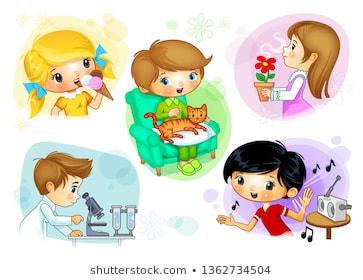 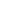 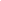 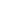 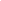 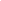 Script: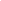 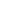 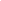 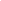 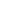 Name: ____________________________    Surname: ____________________________    Nber: ____   Grade/Class: _____Name: ____________________________    Surname: ____________________________    Nber: ____   Grade/Class: _____Name: ____________________________    Surname: ____________________________    Nber: ____   Grade/Class: _____Assessment: _____________________________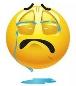 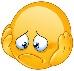 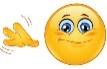 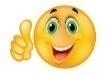 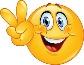 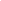 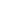 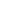 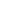 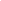 Date: ___________________________________________________    Date: ___________________________________________________    Assessment: _____________________________Teacher’s signature:___________________________Parent’s signature:___________________________ I............................    with my ...............................I............................    with my ............................... I............................    with my ............................... I............................    with my ...............................I............................    with my ............................... IHear    with my ears.ISee    with my Eyes. ITaste     with my Tounge. ISmell     with my Nose.ITouch    with my Hands.